Today’s ServiceSeptember 22, 2019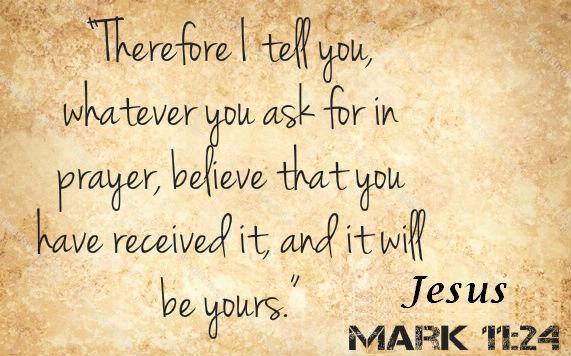  Call to Worship                                                                                                                                                                                        Hymn AnnouncementsPrayer RequestsMusicSermonOffering From the PastorSince believers are engaged in an ongoing spiritual battle with the powers of darkness, they cannot endure without the power of God (Ephesians 6:10).  Those who rely on God’s strength from day to day will find in Him a never-ending spring of energy: “Blessed are those whose strength is in you. . . . They go from strength to strength, till each appears before God in Zion” (Psalm 84:5, 7). As God’s children, we are strengthened by His grace (Hebrews 13:9), by our time spent in prayer (Luke 18:1), and by the promise that God will reward our efforts (Galatians 6:9). Many around us may grow weary and faint, but “those who hope in the LORD will renew their strength. They will soar on wings like eagles; they will run and not grow weary, they will walk and not be faint” (Is. 40:31). 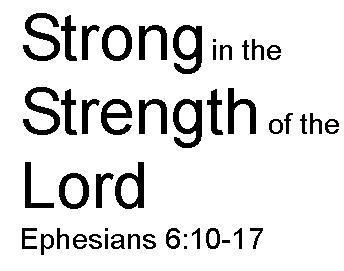 Pastor TonyChurch InformationLast Week’s giving:       $        640           Month to date:      $     3,040Weekly Goal:                 $      1,200        Previous month:       $    4,470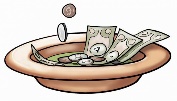 2019 Weekly Average: $     1,145           EldersTony Raker (Pastor)..……………………...........     tonyraker@yahoo.comDelmas (Moe) Ritenour….…………………………..  moemar@shentel.net Finance:   Linda Fraley ………………………………..  lindaf12@shentel.net IT & Media:  Rob Moses & Scott TuckerBulletin: Rob Moses ……………….  admin@graceevfreechurchva.org Breakfast: Tammy Copeland ……….…tammyscopeland@gmail.com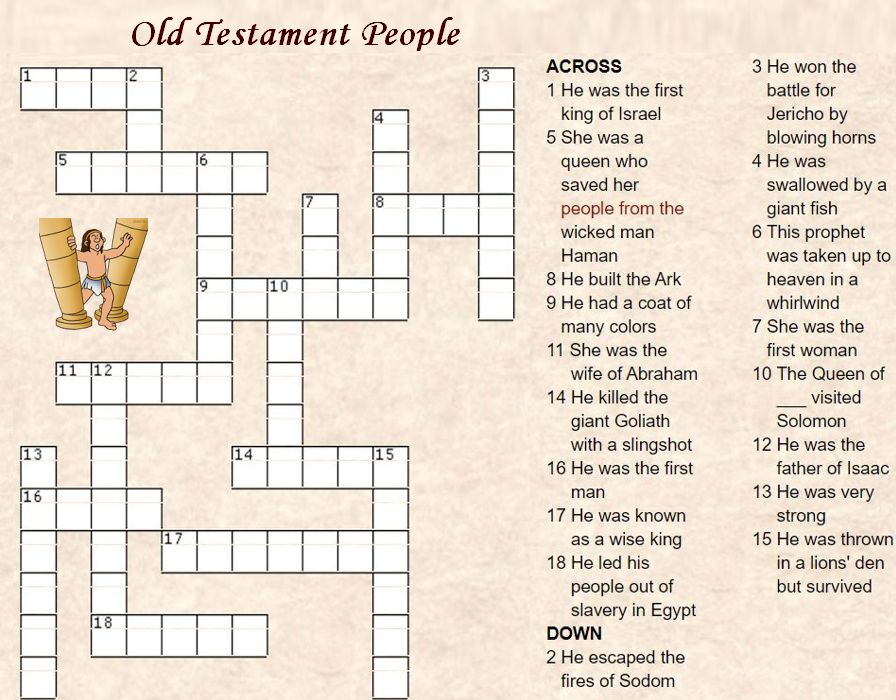 Grace Evangelical Free Church718 E Queen Street, Strasburg, VA 22657,     540-465-4744 msg ph  https://graceevfreechurchva.orgPlease turn off or mute cell phonesNotes: 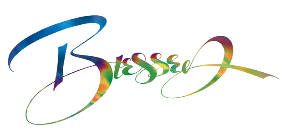 Next Breakfast 10/19/2019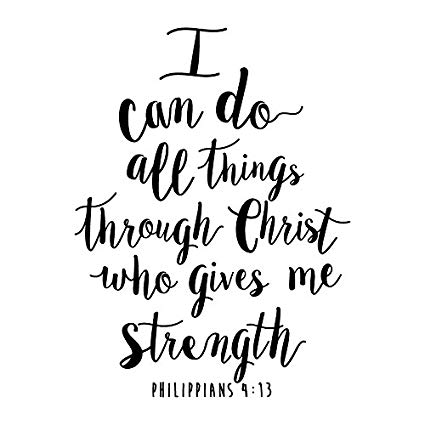 